……………………………………………………………………………………………………………………….Nr.   658         /26.01.2024 Anunț concurspentru ocuparea  postului vacant de natură contractuală, la -Secția de Recuperare, Medicină Fizică și Balbeologie-  din cadrul Spitalului de Ortopedie și Traumatologie AzugaAvând în vedere prevederile Ordinul 166/2023 pentru aprobarea metodologiilor privind organizarea şi desfăşurarea concursurilor de ocupare a posturilor vacante şi temporar vacante de medic, medic stomatolog, farmacist, biolog, biochimist şi chimist din unităţile sanitare publice sau din direcţiile de sănătate publică, precum şi a funcţiilor de şef de secţie, şef de laborator şi şef de compartiment din unităţile sanitare fără paturi sau din direcţiile de sănătate publică, respectiv a funcţiei de farmacist-şef în unităţile sanitare publice cu paturi , coroborat cu Art.VII, alin.(4) din Ordonanța nr.115/2023 privind unele masuri fiscal-bugetare in domeniul cheltuielilor publice, pentru consolidare fiscala, combaterea evaziunii fiscale,pentru modificarea si completarea unor acte normative, precum si pentru prorogarea unor termene, cu modificările și completările ulterioare, a Memorandumului  nr.4849/16.01.2024, emis de Ministerul Dezvoltării, Lucrărilor Publice și Administrației– Spitalul de Ortopedie și Traumatologie Azuga organizează concurs pentru ocuparea postului vacant, pe perioadă nedeterminată, cu normă întreagă, durata timpului de lucru 7 ore/zi , 35 ore/săptămână: - 1 post de Medic Specialist în specialitatea medicină fizică și reabilitare în cadrul Secției de Recupertare, Medicină Fizică și Balneologie,Dosarul de concurs va conține obligatoriu următoarele acte:a)formularul de înscriere la concurs, conform modelului prevăzut în anexa nr. 2 la Hotărârea Guvernului nr. 1.336/2022 pentru aprobarea Regulamentului-cadru privind organizarea şi dezvoltarea carierei personalului contractual din sectorul bugetar plătit din fonduri publice (HG nr. 1.336/2022);b)copia de pe diploma de licenţă şi certificatul de medic specialist; c)copie a certificatului de membru al organizaţiei profesionale cu viza pe anul în curs;d)dovada/înscrisul din care să rezulte că nu i-a fost aplicată una dintre sancţiunile prevăzute la art. 455 alin. (1) lit. e) sau f), la art. 541 alin. (1) lit. d) sau e), respectiv la art. 628 alin. (1) lit. d) sau e) din Legea nr. 95/2006 privind reforma în domeniul sănătăţii, republicată, cu modificările şi completările ulterioare; e)acte doveditoare pentru calcularea punctajului prevăzut în anexa nr. 3 la ordin;f)certificat de cazier judiciar- în original sau, după caz, extrasul de pe cazierul judiciar sau o declaraţie pe propria răspundere privind antecedentele penale (Declaratie cazier). ). În acest caz, candidatul declarat admis la selecţia dosarelor are obligaţia de a completa dosarul de concurs cu certificatul de cazier judiciar în original, anterior datei de susținere probei scrise.g)certificatul de integritate comportamentală- în original din care să reiasă că nu s-au comis infracţiuni prevăzute la art. 1 alin. (2) din Legea nr. 118/2019 privind Registrul naţional automatizat cu privire la persoanele care au comis infracţiuni sexuale, de exploatare a unor persoane sau asupra minorilor, precum şi pentru completarea Legii nr. 76/2008 privind organizarea şi funcţionarea Sistemului Naţional de Date Genetice Judiciare, cu modificările ulterioare, pentru candidaţii înscrişi pentru posturile din cadrul sistemului de învăţământ, sănătate sau protecţie socială, precum şi orice entitate publică sau privată a cărei activitate presupune contactul direct cu copii, persoane în vârstă, persoane cu dizabilităţi sau alte categorii de persoane vulnerabile ori care presupune examinarea fizică sau evaluarea psihologică a unei persoane;h)adeverinţă medicală -în original care să ateste starea de sănătate corespunzătoare, eliberată de către medicul de familie al candidatului sau de către unităţile sanitare abilitate cu cel mult 6 luni anterior derulării concursului;i)copia actului de identitate sau orice alt document care atestă identitatea, potrivit legii, aflate în termen de valabilitate;j)copia certificatului de căsătorie sau a altui document prin care s-a realizat schimbarea de nume, după caz;k)curriculum vitae, model comun european.l) Taxa de concurs este de 150 de lei și se achită în numerar la casieria unității.NotăDocumentele prevăzute la lit. d) şi f) sunt valabile 3 luni şi se depun la dosar în termen de valabilitate.Adeverinţa care atestă starea de sănătate conţine, în clar, numărul, data, numele emitentului şi calitatea acestuia, în formatul standard stabilit prin ordin al ministrului sănătăţii. Pentru candidaţii cu dizabilităţi, în situaţia solicitării de adaptare rezonabilă, adeverinţa care atestă starea de sănătate trebuie însoţită de copia certificatului de încadrare într-un grad de handicap, emis în condiţiile legii.Copiile de pe actele prevăzute la  lit. b), c), i) şi j), precum şi copia certificatului de încadrare într-un grad de handicap se prezintă însoţite de documentele originale, care se certifică cu menţiunea "conform cu originalul" de către secretarul comisiei de concurs.Documentul prevăzut  lit. f) poate fi înlocuit cu o declaraţie pe propria răspundere privind antecedentele penale. În acest caz, candidatul declarat admis la selecţia dosarelor şi care nu a solicitat expres la înscrierea la concurs preluarea informaţiilor privind antecedentele penale direct de la autoritatea sau instituţia publică competentă cu eliberarea certificatelor de cazier judiciar are obligaţia de a completa dosarul de concurs cu originalul documentului prevăzut la lit. f), anterior datei de susţinere a probei scrise.Informații suplimentare se pot obține la sediul Spitalului de Ortopedie si Traumatologie Azuga, Str. Victoriei, nr.2,  Compartiment RUNOS - tel 0244/322051/211  și pe site-ul www.ortopedieazuga.ro;                                                                                                                                                                                                                                                                                                                                                                                                                                                                                                                                                             NU SE ADMITE COMPLETAREA DOSARULUI DE CONCURS DUPĂ DEPUNEREA ACESTUIA, CU EXCEPŢIA DEPUNERII ULTERIOARE A CAZIERULUI JUDICIAR, în original, CARE VA FI PREZENTAT LA PRIMA PROBĂ DE CONCURSCondiții de participare la concurs:  Condiții generale:Poate ocupa un post vacant de medic specialist în specialitatea neurologie, persoana care îndeplinește condițiile prevăzute de Legea nr. 53/2003 - Codul muncii, republicată, cu modificările și completările ulterioare, și cerințele specifice prevăzute la art. 542 alin. (1) și (2) din Ordonanța de urgență a Guvernului nr. 57/2019 privind Codul administrativ, cu modificările și completările ulterioare:a)are cetăţenia română sau cetăţenia unui alt stat membru al Uniunii Europene, a unui stat parte la Acordul privind Spaţiul Economic European (SEE) sau cetăţenia Confederaţiei Elveţiene;b)cunoaşte limba română, scris şi vorbit;c)are capacitate de muncă în conformitate cu prevederile Legii nr. 53/2003 - Codul muncii, republicată, cu modificările şi completările ulterioare;d)are o stare de sănătate corespunzătoare postului pentru care candidează, atestată pe baza adeverinţei medicale eliberate de medicul de familie sau de unităţile sanitare abilitate;e)îndeplineşte condiţiile de studii, de vechime în specialitate şi, după caz, alte condiţii specifice potrivit cerinţelor postului scos la concurs, inclusiv condiţiile de exercitare a profesiei;f)nu a fost condamnată definitiv pentru săvârşirea unei infracţiuni contra securităţii naţionale, contra autorităţii, contra umanităţii, infracţiuni de corupţie sau de serviciu, infracţiuni de fals ori contra înfăptuirii justiţiei, infracţiuni săvârşite cu intenţie care ar face o persoană candidată la post incompatibilă cu exercitarea funcţiei contractuale pentru care candidează, cu excepţia situaţiei în care a intervenit reabilitarea;g)nu execută o pedeapsă complementară prin care i-a fost interzisă exercitarea dreptului de a ocupa funcţia, de a exercita profesia sau meseria ori de a desfăşura activitatea de care s-a folosit pentru săvârşirea infracţiunii sau faţă de aceasta nu s-a luat măsura de siguranţă a interzicerii ocupării unei funcţii sau a exercitării unei profesii;h)nu a comis infracţiunile prevăzute la art. 1 alin. (2) din Legea nr. 118/2019 privind Registrul naţional automatizat cu privire la persoanele care au comis infracţiuni sexuale, de exploatare a unor persoane sau asupra minorilor, precum şi pentru completarea Legii nr. 76/2008 privind organizarea şi funcţionarea Sistemului Naţional de Date Genetice Judiciare, cu modificările ulterioare, pentru domeniile prevăzute la art. 35 alin. (1) lit. h) din Hotărârea Guvernului nr. 1336/2022 pentru aprobarea Regulamentului-cadru privind organizarea şi dezvoltarea carierei personalului contractual din sectorul bugetar plătit din fonduri publice.       Condiții specifice:   Diplomă de licenţă în domeniul medicină generală   Certificatul de medic specialist în specialitatea medicină fizică și reabilitare, eliberat de Ministerul Sănănații   Certificat de membru, cu avizul de liberă practica la zi – Colegiul Medicilor din România.   Vechime în specialitate - stagiul de rezidentiat finalizat    TEMATICĂ CONCURS  I. PROBA SCRISĂ1. Istoricul și Examenul Fizic la adulți și copii în Reabilitarea Medicală.2. Tulburări Neurogene de Comunicare la Adulți si Copii și Evaluare și IntervențiePsihologică în Reabilitarea Medicală3. Analiza Mersului: Tehnologie și Aplicații Clinice.4. Evaluarea Gradelor de Incapacitate Dizabilitate, Dobândirea IndependențeiFuncționale.5. Imagistică Neurologică și Musculo-Scheletică.6. Electrodiagnosticul în Reabilitarea Medicală.7. Reabilitarea și Protezarea Post-Amputație a Membrelor Superioare, și a MembrelorInferioare.8. Dispozitive Ortotice Pentru Membrele Superioare și Inferioare și Ortezele Spinale.9. Fotolii Rulante și Tehnologii Avansate de Reabilitare.10. Kinesiologie.11. Exercițiul Terapeutic.12. Manipulările, Tracțiunile, Masajul și Medicina Alternativă și Complementara înReabilitare.13. Proceduri cu Agenți Fizici joasă și medie frecvență și electrostimulare neuro-musculară(ESNM/FES).14. Proceduri cu Agenți Fizici inaltă frecv: ultrasunete, unde scurte, Tekar, microunde, etc.15. Proceduri cu Agenți Fizici fototerapie: Laser, ultraviolete, infrarosii,lumina polarizată,etc.16. Proceduri cu diverși alți Agenți Fizici precum magnetoterapie: PEMF, RMS; unde deșoc extracorporeale (ESWT); vibratii, etc.17. Proceduri cu Agenți Fizici pentru hidroterapie și termoterapie.18. Factori naturali de cură: Apele minerale, Nămolurile terapeutice, Factorii naturali decură ai litoralului marin, Gazele naturale terapeutice, Clima.19. Indicații pentru cure balneoclimatice profilactice, Indicațiile pentru curabalneoclimaterică pe grupe de afecțiuni.20. Tehnica infiltrațiilor la Nivelul Articulațiilor Periferice și a Țesuturilor Moi.21. Tehnica infiltrațiilor la Nivelul Coloanei Vertebrale.22. Reabilitarea Pacienților cu Afecțiuni ale Deglutiției.23. Managementul Disfuncțiilor Vezicii Urinare.24. Intestinul Neurogen: Disfuncție și Reabilitare.25. Controlul Spasticității.26. Disfuncția și Dizabilitatea Sexuală.27. Prevenția și Managementul Plăgilor Cronice.28. Reabilitarea Cardiacă.29. Reabilitarea Pulmonară.30. Reabilitarea Ocupațională și Încadrarea în Muncă a Persoanelor cu Dizabilități.31. Bolile Reumatice Inflamatorii. PR, SA, AP.32. Boli Reumatice Degenerative și Metabolice (Guta, Condrocalcinoza)33. Afecțiunile Neuro- Musculo-Scheletice ale Regiunii Cervicale.34. Afecțiunile Musculo-Scheletice ale Membrului Superior.35. Afecțiunile Musculo-Scheletice ale Membrului Inferior.36. Lombosacralgia.37. Osteoporoza.38. Durerea Cronică.39. Durerea Musculară.40. Medicina Sportivă.41. Afecțiunile Neuronului Motor.42. Reabilitarea Pacienților cu Neuropatii.43. Afecțiunile Miopatice.44. Leziunea Cerebrală Traumatică I.: Definiții, Epidemiologie, Fiziopatologia asociată culeziunea cerebrală traumatică, Evaluarea și tratarea leziunii cerebrale traumatice,Măsurătorile comportamentale ale reacției și cogniției, Evaluarea și managementulreabilitării pacienților internați.45. Leziunea Cerebrală Traumatic II.: Evaluarea funcțională și conceptele terapeutice înreabilitare, Aspectele comportamentale, emoționale și de dispoziție în reabilitare,Procedurile neuroimagistice în cercetarea leziunii cerebrale traumatice, Rezultate,integrarea în comunitate, resurse și prevenție46. Accidentele Vasculare Cerebrale I.: Definiții, Epidemiologia accidentului vascularcerebral, Fiziopatologia accidentului vascular cerebral, Bazele anatomice alesindroamelor din accidentul vascular cerebral, Managementul accidentului vascularcerebral acut.47. Accidentele Vasculare Cerebrale II.: Reabilitarea deficitelor și dizabilității legate deaccidentul vascular cerebral, Tranziția către comunitate, urmărirea evoluției șiîngrijirile pe termen lung, Rezultatele reabilitării.48. Tulburările Degenerative de Mișcare ale Sistemului Nervos Central.49. Scleroza Multiplă.50. Traumatismele Vertebro-Medulare II.: Faza acută a traumatismului, Perioada dereabilitare a traumatismului, Faza cronică a traumatismelorvertebro-medulare, Complicațiile secundare.51. Boala Vasculară Periferică a Membrului Inferior.52. Reabilitarea Persoanelor cu Cancer.53. Reabilitarea în Arsuri.54. Reabilitarea Pacienților Geriatrici.55. Transplantul de Organe: Intervenții de Reabilitare pentru Maximizarea Rezultatelor.II – III. DOUA PROBE CLINICEIV. PROBA PRACTICĂ• Bilanț articular- 200• Bilanț muscular- 200• Interpretare de Radiografii ale sistemului osteoarticular 200• Interpretare de Computer tomograf- 150• Interpretare de Rezonanță magnetica 100• Interpretare de Scintigrafie- 10• Interpretare de Osteodensiometrie- 100• Infiltrații periarticulare- 50• Infiltrații intraarticulare- 20• Analiza lichidului sinovial- buletine 20• Blocuri neurolitice inclusiv cu Toxină Botulinică- 60• Interpretare de ecografii neuro-musculo-scheletale- 60• Interpretare de Electromiografii- 60• Buletin de analize factori naturali terapeutici- 10• Prezentare de referate- 10• Prezentare de cazuri- 20• Examenul clinic, bilanțul muscular și articular al copilului• Evaluarea mersului și a posturii la copil• Interpretare de Radiografii ale sistemului articular- 40 la copil• Interpretare de ecografii neuromusculoscheletale- 10 la copil• Interpretarea de electromiografii- 10 la copilBibliografie:1. Braddom R. Medicină Fizică și de Reabilitare. Ed IV-a. Elsevier 20152. Cartea Alba a Specialității de Medicină Fizică și de Reabilitare în Europa. Traducereaîn limba română a White Book in Physical and Rehabilitation Medicine in EUROPE.Europa Medicophysica, vol42, No. 4, 2006.3. Field of Competence of Physical and Rehabilitation Medicine Physicians UEM-PRMEdiția 2014 Partea I4. Clasificarea Internațională a Funcționării, Dizabilității și Șănătății. Traducere în limbaromână a International Classification of Functioning, Disability and Health. WHO2001.5. Raport Mondial privind Dizabilitatea. Traducerea în limba română a World Report onDisability. WHO 2011.6. Alexander M, Matthews D. Pediatric Rehabilitation. Principles and Practice. 4-thEdition, 2010. Demos Medical.7. Rădulescu A, Burtan M. Electroterapie. Ediția a II-a. Editura Medicală. București 20148. Teleki N. et al. Cura Balneoclimatică în Romania. Ed. Sport Turism. 19849. Sbenghe T. Kinesiologie – Știința Miscării. Ed. Medicală, 2002Ionescu R. Esențialul in Reumatologie. Ed. Amaltea 2007CONDIȚIILE DE DESFĂȘURARE A CONCURSULUI:Dosarele de înscriere se vor depune în termen de 10 zile lucrătoare de la data afișării anunțului  pe site-ul Ministerului Sănătății, pe portalul posturi.gov.ro , la sediul Spitalului de Ortopedie și Traumatologie Azuga si pe site-ul instituției , respectiv  în perioada   30.01.2024-13.02.2024 ( inclusiv) ora 1500 la sediul Spitalului de Ortopedie și Traumatologie Azuga, cu sediul în Azuga, Str.Victoriei, nr.2, jud.Prahova, la Compartimentul RUNOS, telefon 0244/322051/211. Nu se primesc dosare de înscriere după data și ora limită de înscriere (13.02.2024, ora 1500).Rezultatele selecției dosarelor de concurs vor fi afișate în data de 15.02.2024, ora 1500;CONCURSUL VA AVEA LOC ASTFEL:proba scrisă în data de 27.02.2024,  ora 1100 la sediul Spitalului de Ortopedie și Traumatologie Azuga, cu sediul în Azuga, Str.Victoriei, nr.2, jud.Prahovaproba clinică/practică  în data  01.03.2024, ora 1100  la sediul Spitalului de Ortopedie și Traumatologie Azuga, cu sediul în Azuga, Str.Victoriei, nr.2, jud.PrahovaToate probele examenelor se susțin în limba română.CALENDAR DE DESFĂŞURARE A CONCURSULUI: Eventualele modificări ale calendarului de concurs se vor publica pe site-ul spitalului (www.ortopedieazuga.ro) la rubrica Comunicate.Relații suplimentare se pot obține de la compartimentul RUNOS al Spitalului de Ortopedie și Traumatologie Azuga, tel 0244322051/int.211.MANAGER,CONS.JUR.PANDELE VICTOR-DINU                                                                                                                                                             Întocmit,Comp. RUNOSEc. Brînzaru DanielaNr. crt.Etapă concursData / PerioadaOra1.Depunere dosare de înscriere la concurs30.01.2024 – 13.02.202409.00 – 15.002.Data limită de depunere a dosarelor de concurs13.02.2024 15.003.Afișarea rezultatelor selectării dosarelor de concurs pe baza îndeplinirii condiţiilor de participare la concurs, a condiţiilor de studii şi de vechime și punctajului rezultat din analiza și evaluarea activității profesionale și științifice pentru proba suplimentară de departajare (proba D), se vor afişa cu menţiunea “ADMIS” sau “ RESPINS”.15.02.2024  15.004.Data de depunere a contestaţiilor privind selecţia dosarelor de înscriere şi stabilirea punctajului rezultat din analiza şi evaluarea activităţii profesionale şi ştiinţifice pentru proba suplimentară de departajare (proba D), prevazută în anexa nr. 3 la ordin16.02.2024 09.00 – 15.005.Data afişării rezultatului contestaţiilor privind selecţia dosarelor de înscriere şi stabilirea punctajului rezultat din analiza şi evaluarea activităţii profesionale şi ştiinţifice pentru proba suplimentară de departajare (proba D) prevazută în anexa nr. 3 la ordin19.02.202415.006.Data şi ora probei scrise:27.02.202411.007.Data afişării rezultatului probei scrise:27.02.202415.008.Data de depunere a contestaţiilor privind proba scrisă:28.02.202409.00 – 15.009.Data afişării rezultatului contestaţiilor privind proba scrisă:29.02.202415.0010.Data şi ora probei clinice / practice:01.03.202411.0011.Data afişarii rezultatului probei clinice /  practice:01.03.202415.0012.Data de depunere a contestaţiilor privind proba clinică / practică:04.03.202409.00 – 15.0013.Data afişării rezultatului contestaţiilor privind proba clinică / practică:05.03.202415.0014.Data afişarii rezultatelor finale05.03.202416.00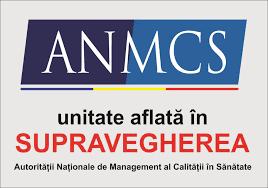 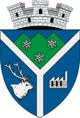 